Сумська міська радаVІІ СКЛИКАННЯ LXXVIII СЕСІЯРІШЕННЯвід 22 липня 2020 року № 7132-МРм. СумиРозглянувши звернення юридичної особи, надані документи, відповідно до протоколу засідання постійної комісії з питань архітектури, містобудування, регулювання земельних відносин, природокористування та екології Сумської міської ради від 04.06.2020 № 195, статей 12, пункту «а» частини першої статті  141 Земельного кодексу України, частини третьої статті 15 Закону України «Про доступ до публічної інформації», керуючись пунктом 34 частини першої статті 26 Закону України «Про місцеве самоврядування в Україні», Сумська міська рада    ВИРІШИЛА:Припинити Управлінню капітального будівництва та дорожнього господарства Сумської міської ради (00433331) право постійного користування земельною ділянкою за адресою: м. Суми, вул. Білопільський шлях, земельна ділянка 16/4, площею 0,1750 га, кадастровий номер 5910136600:11:007:0035, яка перебуває в постійному користуванні Управління капітального будівництва та дорожнього господарства Сумської міської ради (номер запису в Державному реєстрі речових прав на нерухоме майно про інше речове право: 4143954 від 27.12.2013, реєстраційний номер об’єкта нерухомого майна: 256448259101) та зарахувати її до земель запасу Сумської міської ради. Категорія та цільове призначення земельної ділянки: землі житлової та громадської забудови для будівництва і обслуговування інших будівель громадської забудови пiд будівництво громадських споруд.Сумський міський голова                                                                     О.М. ЛисенкоВиконавець: Клименко Ю.М.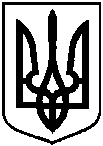 Про припинення Управлінню капітального будівництва та дорожнього господарства Сумської міської ради права постійного користування земельною ділянкою                  за адресою: м. Суми,                                       вул. Білопільський шлях, земельна ділянка 16/4